SME Symposium: Submission FormInstructions: Fill out each element on this form. Provide as much detailed information as possible. Once complete, please email this form to us. Further details can be accessed on the SME Symposium submission web page. 
Note: The information submitted on this form will be used in the program and for any awards. If participants join or leave your project, it is your responsibility to inform symposium staff one to ensure all participants are properly credited.          Poster	Analytic Report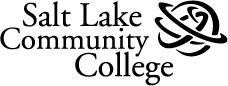 Presentation time:	10am-Noon	2:00pm-4:00pm	4:00pm-6:00pm
*Time slot is not guaranteed, but will be considered when scheduling the program 
Questions? Contact Us.Abstract Title:Abstract: (200-300 words)Your abstract should 1) outline your project's purpose in one or two sentences, 2) briefly describe any research, methods, and outcomes relevant to your project, and 3) highlight the potential contributions of your project to your research subject or other professionals in your field of study